Frühjahrsgewinnspiel: kuriose Auto-Fakten – wer weiß Bescheid?Willich, 28.03.2019 	 	Vom 01.04.-30.04.2019 können Mitarbeiter von Kfz-Werkstätten ihr Wissen testen - beim Frühjahrs- Gewinnspiel von Qualität ist Mehrwert. Jeden Tag gibt es eine neue Frage zu unterschiedlichen Themen rund ums Auto. Die Teilnehmer gewinnen in jedem Fall an Wissen und mit etwas Glück hochwertige Sachpreise. Fragen rund um’s Auto eine unerschöpfliches Thema. Die Ausarbeitung hat dem Redaktionsteam von Qualität ist Mehrwert besonders viel Spaß gemacht und sie sind schon gespannt, wie viel Teilnehmer die richtige Antwort auf Anhieb wissen. Vorab schon mal drei Fragen zum Anwärmen:  „Welcher Auto-Klassiker wird "die Göttin" genannt? Seit wann gilt die Gurtpflicht in Deutschland? Wie viele Pkws werden in Deutschland jährlich geklaut?“  Im April gibt es jeden Tag eine neue Frage und jeden Tag einen wertvollen Sachpreis. Die Partner von Qualität ist Mehrwert stellen attraktive Preise zur Verfügung: Rucksäcke, Badetücher, Kopfhörer, Powerbanks  u.v.a. – da ist für jeden schlauen Kopf etwas dabei. Das Mitmachen ist ganz einfach: Vom 1.4. bis 30.4.2019 den Link anklicken https://qualitaet-ist-mehrwert.de/aktionen/gewinnspiele/fruehjahrsgewinnspiel/ und am besten jeden Tag dabei sein. Die Gewinner werden per Email benachrichtigt. Über die Initiative Qualität ist MehrwertQualität ist Mehrwert ist eine Initiative namhafter Hersteller von Automobilteilen im Automotive Aftermarket. Ziel ist es, das Qualitätsbewusstsein bei der Fahrzeugreparatur signifikant zu steigern. Dazu werden dem Teilehandel, den Kfz-Werkstätten und den Autofahrern die Vorteile von Qualitätsteilen vor Augen geführt – mit Informationsmaterial, bei Veranstaltungen und auf der Website. Alle Partner, aktuelle Termine und Informationen gibt es im Internet unter: www.qualitaet-ist-mehrwert.dePressekontakt:
Qualität ist MehrwertCGW GmbH
Christina Guth
Tel: 02154-88852-11
kontakt@qualitaet-ist-mehrwert.deBildmaterial: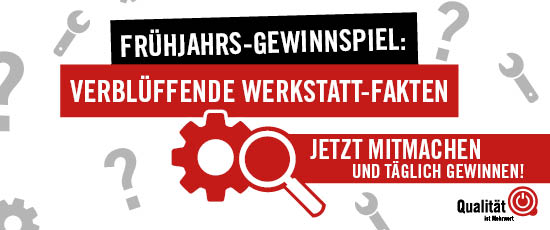 Bild 1: Das Frühjahrsgewinnspiel von Qualität ist Mehrwert lockt täglich mit wertvollen Sachpreisen.         